UN launches 65 million dollar legal pogrom to hunt down Israelis and smear Israel as a criminal stateOctober 31, 2017By Anne BayefskyPJ Mediahttps://pjmedia.com/trending/un-launches-65m-legal-pogrom-hunt-israelis-smear-israel-criminal-state/The United Nations has made a deal with the Palestinians to fund a 65 million dollar legal pogrom directed at Israel. The party on the Palestinian side was referred to as the "Government of the State of Palestine." More specifically, the "United Nations System in the occupied Palestinian territory" plans to pay eight UN bodies $64,838,510 between the years of 2018 and 2022 to hunt down individual Israelis and smear Israel as a criminal state. The eight UN bodies or agencies to receive the funds are: the Office of the UN High Commissioner for Human Rights, UNICEF (the children's fund), the UN Development Program, UN Women, UNESCO, UN Habitat, the World Health Organization, and UNRWA (the Palestinian refugee agency). Except for UNESCO, which the United States no longer supports, 22% of the money will come from American taxpayers.The deal, first signed and disseminated in Arabic back on June 15, 2017, is part of the "UN Development Assistance Framework (UNDAF) for the occupied Palestinian territory for 2018-2022."Lawfare at the UN, in Israel's case, goes by the stage name of "accountability." It includes accusing Israel of war crimes, apartheid, and crimes against humanity; sending spurious cases to the International Criminal Court; engaging in boycott, divestment and sanctions (BDS) campaigns to destroy the economic well-being of Israel, and making false accusations of violations of fabricated "international law" - in particular criminalizing Israel's right of self-defense.The goal is unambiguous: the demonization and destruction of the Jewish state. Lawfare is the converse of a negotiated, peaceful resolution of Israeli-Palestinian disputes, as required by existing agreements between the parties.According to the report that details the deal, the outcome was a product of consultations that involved non-governmental organizations (NGOs) well-known for their extremist ideologies, including the promotion of terrorism and overt antisemitism.An Annex lists some of the specific NGOs consulted, such as Al-Haq, Al Mezan Centre for Human Rights, Palestinian Centre for Human Rights, and the Palestinian NGO Network, while keeping others confidential. Here is some of the language from the UN Development Assistance Framework: "Strategic Priority 1: Supporting Palestine's path to Independence...the UNCT [the UN "country team"] will focus its interventions on providing support for Palestinian institutions, civil society and individuals to increase the effective use of international mechanisms to uphold accountability. This will be built on increasing knowledge of rights and mechanisms, strengthening capacities to document violations and their impact and on sharpening the ability to advocate effectively for rights to be respected... Outcome 1:Human rights mechanisms are increasingly engaged to hold Israel accountable for its obligations under international law. The UN will increase its support for Palestinian institutions (state and non-government) and Palestinian victims of violations to effectively monitor, advocate and seek legal recourse for violations by the occupying power. This will include training, capacity-building and technical advice to ensure that Palestinian victims and institutions are equipped with the knowledge and tools to effectively access international accountability mechanisms in order to hold Israel accountable for its violations under international law. It will also aim to strengthen the capacity of Palestinian organizations to advocate effectively for the rights of Palestinians in the occupied territory..."Box 4: Summary of UNDAF Resources Required by Agency and Strategic Priority (US $)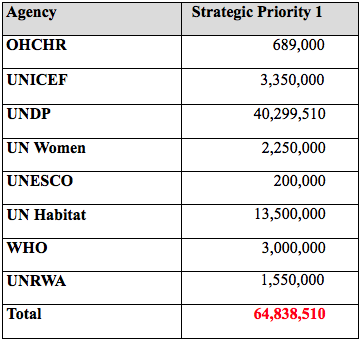 